Revised 11/2018 dr  Family Profile RecordYVEDDI Weatherization Assistance Program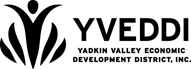 Family Profile RecordYVEDDI Weatherization Assistance ProgramFamily Profile RecordYVEDDI Weatherization Assistance ProgramFamily Profile RecordYVEDDI Weatherization Assistance ProgramFamily Profile RecordYVEDDI Weatherization Assistance ProgramFamily Profile RecordYVEDDI Weatherization Assistance ProgramFamily Profile RecordYVEDDI Weatherization Assistance ProgramFamily Profile RecordYVEDDI Weatherization Assistance ProgramFamily Profile RecordYVEDDI Weatherization Assistance ProgramFamily Profile RecordYVEDDI Weatherization Assistance ProgramFamily Profile RecordYVEDDI Weatherization Assistance ProgramFamily Profile RecordYVEDDI Weatherization Assistance ProgramFamily Profile RecordYVEDDI Weatherization Assistance ProgramFamily Profile RecordYVEDDI Weatherization Assistance ProgramFamily Profile RecordYVEDDI Weatherization Assistance ProgramFamily Profile RecordYVEDDI Weatherization Assistance ProgramFamily Profile RecordYVEDDI Weatherization Assistance ProgramFamily Profile RecordYVEDDI Weatherization Assistance ProgramFamily Profile RecordYVEDDI Weatherization Assistance ProgramFamily Profile RecordYVEDDI Weatherization Assistance ProgramFamily Profile RecordYVEDDI Weatherization Assistance ProgramFamily Profile RecordYVEDDI Weatherization Assistance ProgramFamily Profile RecordYVEDDI Weatherization Assistance ProgramFamily Profile RecordYVEDDI Weatherization Assistance ProgramFamily Profile RecordYVEDDI Weatherization Assistance ProgramFamily Profile RecordYVEDDI Weatherization Assistance ProgramJob  #:Job  #:Job  #:Job  #:Job  #:Job  #:Job  #:Job  #:Job  #:Job  #:Job  #:Job  #:Job  #:Job  #:Job  #:Job  #:Applicant Name:(Head of Household)Applicant Name:(Head of Household)Date:Date:Date:Street Address:Street Address:Telephone #Telephone #Telephone #Telephone #City/State/Zip:City/State/Zip:County:County:County:Home: Home:  Own    Rent Own    Rent Own    Rent Own    Rent Own    RentDo you own a vehicle?Do you own a vehicle?Do you own a vehicle?Do you own a vehicle? Yes       No Yes       No Yes       No Yes       NoRace or Ethnic Identity:Race or Ethnic Identity:Race or Ethnic Identity:Race or Ethnic Identity:Race or Ethnic Identity:Race or Ethnic Identity:Race or Ethnic Identity:Race or Ethnic Identity:Household Data (Enter Head of Household first)Household Data (Enter Head of Household first)Household Data (Enter Head of Household first)Household Data (Enter Head of Household first)Household Data (Enter Head of Household first)Household Data (Enter Head of Household first)Household Data (Enter Head of Household first)Household Data (Enter Head of Household first)Household Data (Enter Head of Household first)Household Data (Enter Head of Household first)Household Data (Enter Head of Household first)Household Data (Enter Head of Household first)Household Data (Enter Head of Household first)Household Data (Enter Head of Household first)Household Data (Enter Head of Household first)Household Data (Enter Head of Household first)Household Data (Enter Head of Household first)Household Data (Enter Head of Household first)Household Data (Enter Head of Household first)Household Data (Enter Head of Household first)Household Data (Enter Head of Household first)Household Data (Enter Head of Household first)Household Data (Enter Head of Household first)Household Data (Enter Head of Household first)Household Data (Enter Head of Household first)Household Data (Enter Head of Household first)Members Full NameMembers Full NameMembers Full NameGenderGenderGenderSSNSSNSSNSchoolMarital StatusMarital StatusMarital StatusDate of BirthEmployerEmployerEmployerEmployerEmployerIncome SourceIncome SourceIncome SourceRelationshipRelationshipVeteranVeteran1.      1.      1.      M FM FM F2.      2.      2.      M FM FM F3.      3.      3.      M FM FM F4.      4.      4.      M FM FM F5.      5.      5.      M FM FM F6.      6.      6.      M FM FM F7.      7.      7.      M FM FM F8.      8.      8.      M FM FM FIncome Source (Last 12 months)Income Source (Last 12 months)Income Source (Last 12 months)Income Source (Last 12 months)Income Source (Last 12 months)Income Source (Last 12 months)Income Source (Last 12 months)Income Source (Last 12 months)Income Source (Last 12 months)Income Source (Last 12 months)Income Source (Last 12 months)Income Source (Last 12 months)Income Source (Last 12 months)Income Source (Last 12 months)Income Source (Last 12 months)Income Source (Last 12 months)Income Source (Last 12 months)Income Source (Last 12 months)Income Source (Last 12 months)Income Source (Last 12 months)Income Source (Last 12 months)Income Source (Last 12 months)Income Source (Last 12 months)Income Source (Last 12 months)1. Wage/Salary (Gross)1. Wage/Salary (Gross)1. Wage/Salary (Gross)1. Wage/Salary (Gross)$     $     $     9. Veterans - Education9. Veterans - Education9. Veterans - Education9. Veterans - Education$     $     $     Income TotalIncome TotalIncome TotalIncome TotalIncome TotalIncome Total$     $     $     $     2. Self-Employment (Net)2. Self-Employment (Net)2. Self-Employment (Net)2. Self-Employment (Net)$     $     $     10. Military Allotment10. Military Allotment10. Military Allotment10. Military Allotment$     $     $     Family SizeFamily SizeFamily SizeFamily SizeFamily SizeFamily Size3. Alimony3. Alimony3. Alimony3. Alimony$     $     $     11. Disability Insurance11. Disability Insurance11. Disability Insurance11. Disability Insurance$     $     $     WAP Income 200%WAP Income 200%WAP Income 200%WAP Income 200%WAP Income 200%WAP Income 200%4. Pension/Retirement/Annuity4. Pension/Retirement/Annuity4. Pension/Retirement/Annuity4. Pension/Retirement/Annuity$     $     $     12. Unemployment Insurance12. Unemployment Insurance12. Unemployment Insurance12. Unemployment Insurance$     $     $     5. Social Security - Retirement5. Social Security - Retirement5. Social Security - Retirement5. Social Security - Retirement$     $     $     13. Interest13. Interest13. Interest13. Interest$     $     $     6. Social Security – Disability6. Social Security – Disability6. Social Security – Disability6. Social Security – Disability$     $     $     14. Works Comp14. Works Comp14. Works Comp14. Works Comp$     $     $     7. Social Security - SSI7. Social Security - SSI7. Social Security - SSI7. Social Security - SSI$     $     $     15. AFDC/TANF15. AFDC/TANF15. AFDC/TANF15. AFDC/TANF$     $     $     8. Veterans - Disability8. Veterans - Disability8. Veterans - Disability8. Veterans - Disability$     $     $     16. Other:      16. Other:      16. Other:      16. Other:      $     $     $     Certification: Under penalties of fraud for intentional submission of wrong information, the above information is correct to the best of my knowledge.  If you are denied services due to ineligibility, you have sixty (60) calendar days from denial date to ask for a hearing.Certification: Under penalties of fraud for intentional submission of wrong information, the above information is correct to the best of my knowledge.  If you are denied services due to ineligibility, you have sixty (60) calendar days from denial date to ask for a hearing.Certification: Under penalties of fraud for intentional submission of wrong information, the above information is correct to the best of my knowledge.  If you are denied services due to ineligibility, you have sixty (60) calendar days from denial date to ask for a hearing.Certification: Under penalties of fraud for intentional submission of wrong information, the above information is correct to the best of my knowledge.  If you are denied services due to ineligibility, you have sixty (60) calendar days from denial date to ask for a hearing.Certification: Under penalties of fraud for intentional submission of wrong information, the above information is correct to the best of my knowledge.  If you are denied services due to ineligibility, you have sixty (60) calendar days from denial date to ask for a hearing.Certification: Under penalties of fraud for intentional submission of wrong information, the above information is correct to the best of my knowledge.  If you are denied services due to ineligibility, you have sixty (60) calendar days from denial date to ask for a hearing.Certification: Under penalties of fraud for intentional submission of wrong information, the above information is correct to the best of my knowledge.  If you are denied services due to ineligibility, you have sixty (60) calendar days from denial date to ask for a hearing.Certification: Under penalties of fraud for intentional submission of wrong information, the above information is correct to the best of my knowledge.  If you are denied services due to ineligibility, you have sixty (60) calendar days from denial date to ask for a hearing.Certification: Under penalties of fraud for intentional submission of wrong information, the above information is correct to the best of my knowledge.  If you are denied services due to ineligibility, you have sixty (60) calendar days from denial date to ask for a hearing.Certification: Under penalties of fraud for intentional submission of wrong information, the above information is correct to the best of my knowledge.  If you are denied services due to ineligibility, you have sixty (60) calendar days from denial date to ask for a hearing.Certification: Under penalties of fraud for intentional submission of wrong information, the above information is correct to the best of my knowledge.  If you are denied services due to ineligibility, you have sixty (60) calendar days from denial date to ask for a hearing.Certification: Under penalties of fraud for intentional submission of wrong information, the above information is correct to the best of my knowledge.  If you are denied services due to ineligibility, you have sixty (60) calendar days from denial date to ask for a hearing.Certification: Under penalties of fraud for intentional submission of wrong information, the above information is correct to the best of my knowledge.  If you are denied services due to ineligibility, you have sixty (60) calendar days from denial date to ask for a hearing.Certification: Under penalties of fraud for intentional submission of wrong information, the above information is correct to the best of my knowledge.  If you are denied services due to ineligibility, you have sixty (60) calendar days from denial date to ask for a hearing.Certification: Under penalties of fraud for intentional submission of wrong information, the above information is correct to the best of my knowledge.  If you are denied services due to ineligibility, you have sixty (60) calendar days from denial date to ask for a hearing.Certification: Under penalties of fraud for intentional submission of wrong information, the above information is correct to the best of my knowledge.  If you are denied services due to ineligibility, you have sixty (60) calendar days from denial date to ask for a hearing.Certification: Under penalties of fraud for intentional submission of wrong information, the above information is correct to the best of my knowledge.  If you are denied services due to ineligibility, you have sixty (60) calendar days from denial date to ask for a hearing.Certification: Under penalties of fraud for intentional submission of wrong information, the above information is correct to the best of my knowledge.  If you are denied services due to ineligibility, you have sixty (60) calendar days from denial date to ask for a hearing.Certification: Under penalties of fraud for intentional submission of wrong information, the above information is correct to the best of my knowledge.  If you are denied services due to ineligibility, you have sixty (60) calendar days from denial date to ask for a hearing.Certification: Under penalties of fraud for intentional submission of wrong information, the above information is correct to the best of my knowledge.  If you are denied services due to ineligibility, you have sixty (60) calendar days from denial date to ask for a hearing.Certification: Under penalties of fraud for intentional submission of wrong information, the above information is correct to the best of my knowledge.  If you are denied services due to ineligibility, you have sixty (60) calendar days from denial date to ask for a hearing.Certification: Under penalties of fraud for intentional submission of wrong information, the above information is correct to the best of my knowledge.  If you are denied services due to ineligibility, you have sixty (60) calendar days from denial date to ask for a hearing.Certification: Under penalties of fraud for intentional submission of wrong information, the above information is correct to the best of my knowledge.  If you are denied services due to ineligibility, you have sixty (60) calendar days from denial date to ask for a hearing.Certification: Under penalties of fraud for intentional submission of wrong information, the above information is correct to the best of my knowledge.  If you are denied services due to ineligibility, you have sixty (60) calendar days from denial date to ask for a hearing.Head of Household Signature:Head of Household Signature:Head of Household Signature:Date:      Date:      Date:      Date:      Date:      Witnessed by:Witnessed by:Witnessed by: